Unione Europea * Ministero Istruzione Università Ricerca * Regione Sicilia * Distretto Scolastico n. 1Istituto di Istruzione Secondaria Superiore Statale“Don Michele Arena”Prot. N° __________							Sciacca ____________________Il sottoscritto___________________ in qualità di Dirigente scolastico dell’Istituto_____________ATTESTAche il sig._____________________________________ (nome del candidato) è stato convocato per il giorno _______________ alle ore________ presso l’istituto _______________ sito in_________________________ per svolgere il colloquio dell’esame di Stato del II ciclo di istruzione.Quanto sopra al fine di consentire al candidato e all’eventuale accompagnatore Sig.________________ di avere precedenza sui mezzi pubblici utilizzati per raggiungere l’istituto sede d’esame.Luogo e data_________________Il Dirigente scolasticoCalogero de Gregorio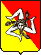 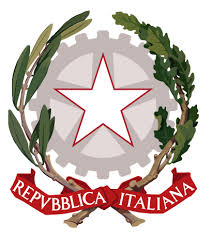 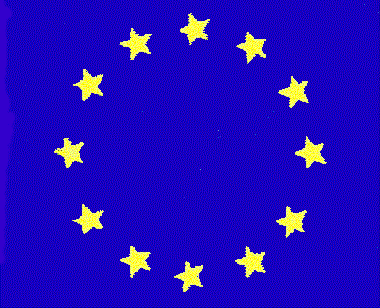 Via V. Nenni, 2 - 0925/22510 - Fax 0925/24247 == Via Giotto, 20 - 0925/85365 - Fax 0925/85366 Corso A. Miraglia, 13 - 0925/22239 - Fax 0925/23410 == Via Eta, 12 (92016 Menfi) -  / Fax 0925/74214E-Mail: agis01600n@istruzione.it – agis01600n@pec.istruzione.it - URL: https://www.iissarena.edu.it- C.F. 9200296084492019 SCIACCA (AG)